Утверждаю:______________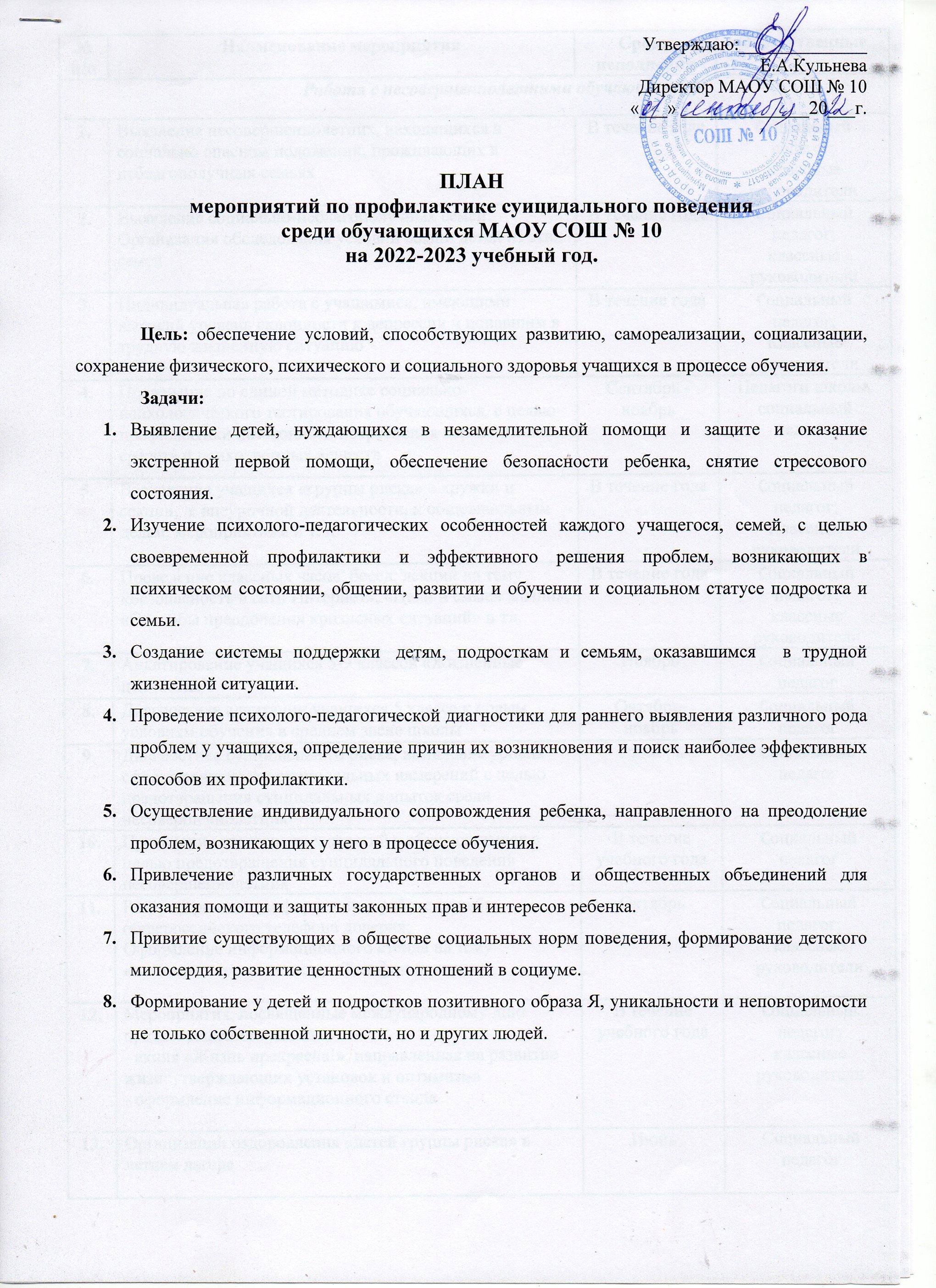 Е.А.КульневаДиректор МАОУ СОШ № 10«___» ______________20___г.ПЛАНмероприятий по профилактике суицидального поведения среди обучающихся МАОУ СОШ № 10 на 2022-2023 учебный год.Цель: обеспечение условий, способствующих развитию, самореализации, социализации, сохранение физического, психического и социального здоровья учащихся в процессе обучения.Задачи:Выявление детей, нуждающихся в незамедлительной помощи и защите и оказание экстренной первой помощи, обеспечение безопасности ребенка, снятие стрессового состояния.Изучение психолого-педагогических особенностей каждого учащегося, семей, с целью своевременной профилактики и эффективного решения проблем, возникающих в психическом состоянии, общении, развитии и обучении и социальном статусе подростка и семьи.Создание системы поддержки  детям, подросткам и семьям, оказавшимся   в трудной жизненной ситуации.Проведение психолого-педагогической диагностики для раннего выявления различного рода проблем у учащихся, определение причин их возникновения и поиск наиболее эффективных способов их профилактики.Осуществление индивидуального сопровождения ребенка, направленного на преодоление проблем, возникающих у него в процессе обучения.Привлечение различных государственных органов и общественных объединений для оказания помощи и защиты законных прав и интересов ребенка.Привитие существующих в обществе социальных норм поведения, формирование детского милосердия, развитие ценностных отношений в социуме.Формирование у детей и подростков позитивного образа Я, уникальности и неповторимости не только собственной личности, но и других людей.№ п/пНаименование мероприятияСроки исполненияОтветственныеРабота с несовершеннолетними обучающимисяРабота с несовершеннолетними обучающимисяРабота с несовершеннолетними обучающимисяРабота с несовершеннолетними обучающимися1.Выявление несовершеннолетних, находящихся в социально опасном положении, проживающих в неблагополучных семьяхВ течение годаСоциальный педагог;Классные руководители2.Выявление социально-неблагополучных семей. Организация обследования условий жизни детей из этих семейВ течение годаСоциальный педагог;классные руководители3.Индивидуальная работа с учащимися, имеющими высокий уровень склонности к депрессии и попавшим в трудную жизненную ситуациюВ течение годаСоциальный педагог;Классные руководители4.Проведение по единой методике социально-психологического тестирования обучающихся, с целью профилактики незаконного потребления наркотических средств и психотропных веществ Сентябрь - ноябрьПедагоги школы, социальный педагог5.Вовлечение учащихся «группы риска» в кружки и секции,  к внеурочной деятельности, к общешкольным делам, мероприятиям и т. п.В течение годаСоциальный педагог;Классные руководители6.Проведение классных часов, бесед, лекций на тему «Безопасность в сети Интернет», «Цели и смысл жизни», «Способы преодоления кризисных ситуаций» и тд.В течение годаСоциальный педагог;классные руководители7.Анкетирование учащихся 5-9 классов «Жизненные ценности»Ноябрь Социальный педагог8.Диагностика адаптации учащихся 5 класса к новым условиям обучения в среднем звене школыОктябрь-ноябрьСоциальный педагог9.Диагностика суицидального риска, выявление уровня сформированности суицидальных намерений с целью предотвращения суицидальных попыток среди несовершеннолетнихОктябрь Социальный педагог10.Проведение тренинговых занятий с обучающимися с целью предотвращения суицидального поведения несовершеннолетнихВ течение учебного годаСоциальный педагог11.Распространение информации о работе службы общероссийского телефона доверия;Оформление информационного стенда на тему «психологическая помощь. Телефон доверия»ОктябрьСоциальный педагог;классные руководители12.Мероприятия, посвященные международному дню предотвращения суицида:- акция «Жизнь прекрасна!», направленная на развитие жизнеутверждающих установок и оптимизма- оформление информационного стенда В течение учебного годаСоциальный педагог;классные руководители13.Организации оздоровления «детей группы риска» в летнем лагереИюнь Социальный педагогРабота с родителямиРабота с родителямиРабота с родителямиРабота с родителями1Выявление семей, в которых практикуется жестокое обращение с детьмиВ течение годаСоциальный педагог2Индивидуальное консультирование родителей по вопросам проблемных взаимоотношений с детьмиВ течение годаСоциальный педагог,классные руководители3Выступление на родительских собраниях по следующим темам:- «Конфликты с собственным ребенком  и пути их решения»В течение годаСоциальный педагог,классные руководители5Патронаж семей, находящихся в трудной жизненной ситуацииВ течение учебного годаСоциальный педагог,классные руководители6Просвещение родителей по вопросам профилактики суицидального поведения несовершеннолетних и составление памяток для родителейВ течение годаСоциальный педагог7Размещение на сайте школы информации для родителей: «Признаки депрессии», «Психологическая помощь», «Телефон доверия для детей и родителей»В течение годаСоциальный педагогРабота с педагогическим коллективом школыРабота с педагогическим коллективом школыРабота с педагогическим коллективом школыРабота с педагогическим коллективом школы1.Педагогический совет  «Профилактика семейного неблагополучия и суицидального поведения детей и подростков», «Обнаружение у обучающегося признаков суицидального поведения, что делать?»ОктябрьСоциальный педагог2.Разработка информационных листовок, памяток для классных руководителей по профилактике суицида среди обучающихся: «Признаки депрессии. Факторы суицидального риска»Октябрь Социальный педагогВзаимодействие с ТКДН и ЗП, ПДН и другими ведомствамиВзаимодействие с ТКДН и ЗП, ПДН и другими ведомствамиВзаимодействие с ТКДН и ЗП, ПДН и другими ведомствамиВзаимодействие с ТКДН и ЗП, ПДН и другими ведомствами1Незамедлительное информирование ТКДН и ЗП о выявленных случаях дискриминации, физического или психического насилия, грубого общения с несовершеннолетнимиВ течение годаСоциальный педагог2Взаимодействие с заинтересованными структурами и ведомствами, отвечающими за воспитание, образование и здоровье несовершеннолетнихВ течение годаСоциальный педагог, зам. директора по ВР